PIPER HILL LEARNING TRUST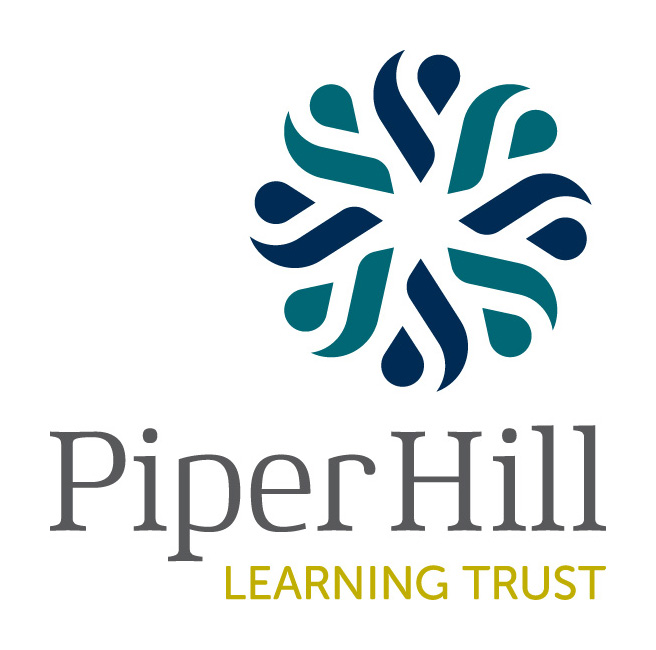 PIPER HILL LEARNING TRUSTSafer Recruitment Policy(adopted from Manchester Children’s Services Policy for Schools and settings September 2014)INTRODUCTIONThis policy has been developed to embed safer recruitment practices and procedures throughout Piper Hill Learning Trust and to support the creation of a safer culture by reinforcing the safeguarding and well-being of children and young people in our care. This policy complies with guidance outlined in Keeping Children Safe in Education – updated 2016 and Dealing with allegations of abuse against teachers and other staff – DfE 2012.This policy reinforces the conduct outlined in the Government Office North West ‘Guidance for Safer Working Practice for Adults who Work with Children and Young People’ as well as the school’s whistle blowing policy all staff are expected to be familiar with. All successful candidates for paid or volunteer employment will be made aware of these documents.This policy is an essential element in creating and maintaining a safe and supportive environment for all pupils, staff and others within the school community and aims to ensure both safe and fair recruitment and selection of all staff and volunteers by:attracting the best possible candidates/volunteers to vacanciesdeterring prospective candidates/volunteers who are unsuitable from applying for vacanciesidentifying and rejecting those candidates/volunteers who are unsuitable to work with children and young peoplePiper Hill Learning Trust is committed to using disciplinary procedures that deal effectively with those adults who fail to comply with the school’s safeguarding and child protection procedures and practices.As an employer we are under a duty to refer any allegation of abuse against a member of staff to the Local Authority Designated Officer within one working day of the allegation being made. A referral will be made if a teacher or member of staff (including volunteers) has:behaved in a way that has harmed a child, or may have harmed a childpossibly committed a criminal offence against or related to a childbehaved towards a child or children in a way that indicates he or she would pose a risk of harm if they work regularly or closely with childrenconducted an act which is deemed inappropriate and may impact on the school’s reputation or confidence in staff’s ability to safely work with children.As an employer we are under a duty to refer to the Disclosure and Barring Service (DBS), any member of staff who, following disciplinary proceedings, is dismissed because of misconduct towards a pupil and we may refer any concerns we have before the completion of this process.ROLES and RESPONSIBILITIESThe Governing Body of the school will:ensure the school has effective policies and procedures in place for the safe and fair recruitment and selection of staff and volunteers in accordance with Department for Education guidance and legal requirementsmonitor the school’s compliance with themThe Headteacher will:ensure that the school operates safe and fair recruitment and selection procedureswhich are regularly reviewed and up-dated to reflect any changes to legislation andstatutory guidanceensure that all appropriate checks have been carried out on staff and volunteers in the schoolmonitor any contractors and agencies compliance with this documentpromote the safety and wellbeing of children and young people at every stage of this processINVITING APPLICATIONSAll advertisements for posts of regulated activity, paid or unpaid, will include the following statement;“Piper Hill Learning Trust is committed to safeguarding children and young people. All post holders are subject to appropriate vetting procedures and a satisfactory Disclosure and Barring Service Enhanced check.  We are an Equal Opportunities Employer and we positively welcome applications from all candidates regardless of age, disability, gender reassignment, marriage and civil partnership, pregnancy and maternity, race, religion or belief, sex and sexual orientation.All applicants will receive a pack containing the following when applying for a post:A statement of the school’s commitment to ensuring the safety and wellbeing of the pupilsJob description and person specificationThe school’s Safeguarding PolicyThe school’s Safer Recruitment PolicyThe selection procedure for the postAn application formProspective applicants must complete, in full, and return a signed application form. Incomplete application forms must be returned to the applicant where the deadline for completed forms has not passed.Candidates submitting an application form completed on-line will be asked to sign the form application form if called for interview.A curriculum vitae cannot be not be accepted in place of a completed application form.IDENTIFICATION OF THE RECRUITMENT PANELAlthough no longer a statutory requirement, good practice suggests that at least one member of the Selection and Recruitment Panel to have successfully completed training in ‘Safer Recruitment’.SHORT LISTING AND REFERENCESCandidates will be short listed against the person specification for the post.Two references, one of which must be from the applicant’s current/most recent employer, will be taken up for all shortlisted candidates before interview so that any discrepancies may be checked during this stage of the procedure.References will be sought directly from the referee, and where necessary, will be contacted to clarify any anomalies or discrepancies. Detailed written records will be kept of such exchanges.Where necessary, previous employers who have not been named as referees may be contacted in order to clarify any such anomalies or discrepancies. Detailed written records will be kept of such exchanges.Referees will be asked specific questions about the following:The candidate’s suitability to work with children and young peopleAny disciplinary warnings, including time-expired warnings, relating to the safeguarding of children and young peopleThe candidate’s suitability for the postReference requests will enquire about the following:Applicants current position and salaryAttendance Disciplinary warnings, including time-expired warnings relating to the safeguarding of children and young people.All appointments are subject to satisfactory references, vetting procedures and DBS clearance.INVITATION TO INTERVIEWCandidates called to interview will receive:A letter confirming the interview and details of the selection techniquesDetails of the interview day including details of the panel membersFurther copy of the person specificationDetails of any tasks to be undertaken as part of the interview processThe opportunity to discuss the process prior to the interviewTHE SELECTION PROCESSSelection techniques will be determined by the nature and duties of the post but all vacancies will require an interview of short-listed candidates.Interviews will always be face-to-face.Candidates will be required to:Explain any gaps in employmentExplain satisfactorily any anomalies or discrepancies in the information available to the panelDeclare any information that is likely to appear on the DBS disclosureDemonstrate their ability to safeguard and protect the welfare of children and young people.EMPLOYMENT CHECKSAn offer of appointment will be conditional and all successful candidates will be required to:Provide proof of identityComplete an enhanced DBS application and receive satisfactory clearanceProvide proof of professional statusProvide actual certificates of qualificationsComplete a confidential health questionnaireProvide proof of eligibility to live and work in the UKAll checks will be:Confirmed in writingDocumented and retained on the personnel fileRecorded on the Trust’s Single Central RecordFollowed up if they are unsatisfactory or if there are any discrepancies in the information received.Employment will commence subject to all checks and procedures being satisfactorily completed.INDUCTIONAll staff and volunteers who are new to the school will receive information on the school’s safeguarding policy and procedures and guidance on safe working practices as part of their induction training.9.2      An effective induction package should include:Organisation (about the Academy, buildings, facilities).Copies of relevant documents/procedures (policies, procedures, health and safety, handbooks etc.).Introduction to staffInformation of staffing structure and relationships, including a clear understanding of line management responsibilities.Job description and person specification.General nature of work and standards expected.All successful candidates will undergo a period of monitoring and will:Meet regularly with their induction tutorMeet regularly with an allocated mentor Meet regularly with their line managerAttend any appropriate trainingFeedback on performance of new starters will be requested from the induction lead, mentor and any teaching staff who have worked with a new employee in their team.  Any identified support needs will be addressed and where necessary additional training may be arranged for an employee.Probationary PeriodAn important part of the recruitment process is to monitor the performance of new employees to ensure that they are able to fulfil their new roles and responsibilities before confirming the appointment at the end of the probationary period of service and that the Academy is providing the right support and training to enable them to do so.It is important to inform applicants, where appropriate, at the interview stage that their appointment will be subject to a probationary period.  Probation is inescapably linked with induction and the underlying theme of both is to enable new employees to integrate quickly and effectively into their posts and the Academy.10.3 	On being appointed all successful support staff employees will complete a 6 month probationary period.  For teachers referral should be made to the STPCD.The probationary period provides the opportunity to make a judgement about whether employees are competent and motivated sufficiently to perform the duties of their jobs and it is only within the context of all of the elements listed above being communicated and understood, that new employees can be reasonably monitored and assessed. A new employee must be reminded, as part of the induction process that s/he is on probation.Feedback on performance will be collated from the induction lead, teaching staff who have worked with a new employee in their team and allocated mentors.New employees will be notified when their probation period ends and will meet with a nominated person/line manager or Senior Leadership Team member to discuss any identified support needs and performance.  The nominated person will determine whether or not expectations have been met using feedback collated and will confirm whether employment will continue.  In a situation where a performance has not met expectations further guidance will be taken by the academy from the appointed HR advisor.SUPPLY STAFFPiper Hill Learning Trust will only use those agencies which operate a Safer Recruitment Policy and supply written confirmation that all relevant checks have been satisfactorily completed. Any information disclosed as part of the DBS check will be treated confidentially.Piper Hill Learning Trust will carry out identity checks when the individual arrives at school.11. PERIPATETIC STAFF11.1 Piper Hill Learning Trust will require that all necessary checks and DBS requirements have been satisfactorily completed for peripatetic staff.Policy Information and ReviewPolicy review dates (frequency of review: every 3 years) Ratification by Governing Body DateChanges madeBy whomPolicy createdSept 2014Reviewed and updated25th March 2015Policy reviewed and updatedAgreed with Governors27th January 2016Reviewed and updated20th December 2017Reviewed and updatedAcademic yearDate of ratification / reviewSigned on behalf of Governors2014-2015June - ratification